
ประกาศจังหวัดชลบุรี
เรื่อง ประกาศผู้ชนะการเสนอราคา ซื้อวัสดุการแพทย์ จำนวน ๖ รายการ โดยวิธีเฉพาะเจาะจง
--------------------------------------------------------------------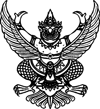                ตามที่ จังหวัดชลบุรี โดยโรงพยาบาลพนัสนิคม ได้มีโครงการ ซื้อวัสดุการแพทย์ จำนวน ๖ รายการ
โดยวิธีเฉพาะเจาะจง  นั้น
               วัสดุการแพทย์ จำนวน ๖ รายการ จำนวน ๑ ชุด ผู้ได้รับการคัดเลือก ได้แก่ บริษัท ควีนเมด จำกัด
(ขายปลีก,ให้บริการ) โดยเสนอราคา เป็นเงินทั้งสิ้น ๒๓,๙๐๐.๐๐ บาท (สองหมื่นสามพันเก้าร้อยบาทถ้วน) รวมภาษีมูลค่าเพิ่มและภาษีอื่น ค่าขนส่ง ค่าจดทะเบียน และค่าใช้จ่ายอื่นๆ ทั้งปวง

                                                             ประกาศ ณ วันที่  ๓๑  มกราคม พ.ศ. ๒๕๖๗

                                                                                ขนิษฐา เจริญขจรชัย

                                                                              (นางขนิษฐา เจริญขจรชัย)
                                                                          ผู้อำนวยการโรงพยาบาลพนัสนิคม
                                                                    ปฏิบัติราชการแทนผู้ว่าราชการจังหวัดชลบุรี